5th Sunday After The EpiphanyPreludeAnnouncements*Opening Hymn			Oh for a Thousand Tongues We Sing		UMH #57*Morning Affirmation			The Apostles’ Creed					UMH #881Children’s Message													Pastor Tom Barnard           Old Testament Reading		Isaiah 58: 1-12							Patti Tibbits           Morning Prayers                     Choral Response            Chancel Choir                        Wade in the Water	           *Epistle Reading:			1st Corinthians 2: 1-16            Hymn of Preparation			You Satisfy the Hungry Heart			UMH #629		         *Gospel Reading: 			Matthew 5: 1-12Message			 													Pastor Tom BarnardChancel Choir 				Abide with Me		Holy Communion		Confession and Pardon											UMH #12		The Great Thanksgiving (canted)								UMH #19Offertory*Sending Hymn				Guide Me, O Thou Great Jehovah		UMH #127Benediction/Sending*Please stand if you are ableFeb 5th   Sunday 	        	10:30 pm The Letter of James Bible Study - Wesley Hall						  4:00 pm The Truth Project Bible Study - LibraryFeb 6th   Monday			11:00 am Staff Meeting - LibraryFeb 7th   	Tuesday			  1:30 pm Circuit Ministry - Wesley Hall						  5:00 pm Worship Committee - Library						  6:00 pm Education Committee - LibraryFeb 8th	 Wednesday	 	  5:30 pm Bell Choir Practice							  6:30 pm Chancel Choir Practice							  6:30 pm Youth Group		Feb 9th 	 Thursday		  9:00 am UWF Social - Library  5:30 pm Ladies Bible Study - Phyllis Huxsol’s homeFeb 10th      Friday			  1:00 pm Stitches - LibraryPrayer List for this week Lorraine Duffy and Greg RaglundThank you to Sharon Uetz for providing the Radio Broadcast in memory of Stacie Lee Uetz.Thank you to Joy Frank for serving the youth group meal Feb 1st. Fellowship Treats provided today by Dan and Lana Miller.Missing Someone: If you know of someone missing from church, send them a postcard. Located on the table in the concourse.Family Fun Night on Saturday, February 25th from 5pm until 8pm	There will be a hot dog dinner, board games, and a movie with popcorn!!!	Next Week 3 In 1 Circuit Training Day February 12, 2023 from 2:00pm to 4:08 pmOfferingNeeded Weekly to meet budget:  $7,203.5201-22-23  Church Attendance:    110	Offering for week:        01-22-23 $   2,638.0001-29-23  Church Attendance:      86	Offering for week:        01-29-23 $   1,018.00Organist 		Jeannine Mills		Sound Booth	     Kelly TynanBell Choir		Jacob Gassman  		Broadcast	     Elijah Deverell Chancel Choir 	Derek Sturtevant		Pastor		     Rev. Tom BarnardOffice Admin. 	Kim Kingery, Ann Tunnicliff, Lori Aird, and Amber DeverellNursery Attend. 	Heather Gifford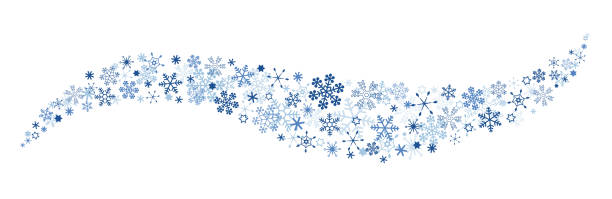 